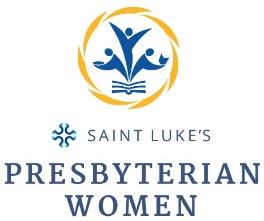 		2021-2022 Coordinating Team	Title/ProjectNameModeratorNan KeelVice ModeratorJanis KilgoreSecretaryDonna CrutchfieldTreasurer Becky LoftisChurch Women UnitedPat TroxelThornwellChristy KeohaneFundraisingKimey Reed, Diane LemasterMembershipStephanie McGoldrickFormer Moderator, SearchJenny TrohaSpiritual GrowthNancy Moore, Sandra DuBoisChrismonsLucy PainterSanta Claus ExpressEllen WomackChristmas DinnerTerri Potter, Mary MartinSandwich ProjectAmanda Lower, Martha TateValentine BoxesSylvia Jackson, Joy BabcockWomen’s RetreatFaye Cashwell, Sally Joyce, Debbie Parks, Martha TateEaster BasketsKay Moe, Jenny TrohaCircle 1 - LeaderEllen WomackCircle 1 Bible ModeratorAnn RichardsonCircle 2 - LeaderSally Larson, Faye CashwellCircle 2 Bible ModeratorFaye CashwellNight Circle - LeaderJean CronanNight Circle Bible Moderator(s)Marylyn Brown, Sally Harvey